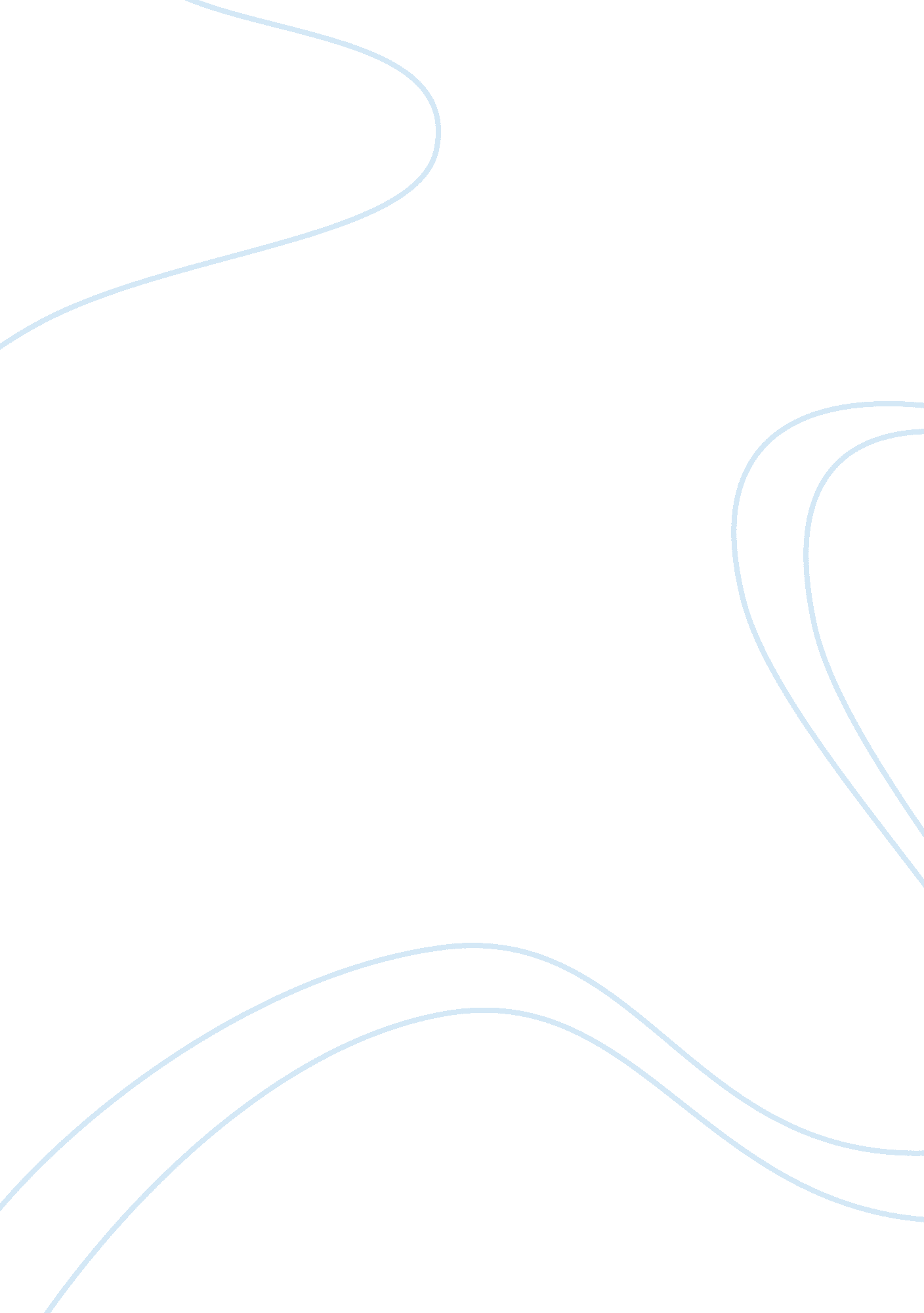 Case study on early childhood educationBusiness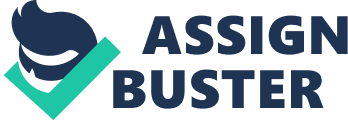 Early Childhood Education Case Study: Early childhood educationis the complex of techniques and methods applied for the child’s basic education. Early childhood education is associated with the work with the children who have not reached the age of eight. It is obvious that education is very important for children, but there are the opponents and supporters of this controversial problem, which have their own arguments. Starting with the disadvantages of the early education it should be admitted that the child’s nature has not got used to obey and study for several hours a day. It is difficult for a five-year-old child to learn counting or reading, and many parents believe that the child should play all the time and do whatever he wants developing naturally. Moreover, many children can have problems with learning in such a young age, as there are cases that an infant can not even speak. On the other hand, the advantages of the early education are numerous. First of all the child is surrounded by other children and it helps him in the process of socialization. Children play and cooperate together, share their interests and experience and study faster. Moreover, if the child is not made to behave in the society well and control his emotions, it will be difficult for him to get used to the realities of the social life. Finally, it is important to activate the thinking abilities of the child as early as possible to make his educational process at school easier and effective. Generally, early childhood education, which is applied thought playing and conversations, has its great pluses but it depends on the personal abilities of the child and desire of his parents. Early childhood education is quite a controversial topic and students have the opportunity to research the definite case of early education and draw the objective conclusions. One is obliged to operate only reliable facts and observe the problem form different sides. Students should learn about the cause and effect of the problem of early childhood education and think about the possible positive and negative sides of the problem. One is expected to take into account the individual qualities of the child and solve the problem of early education effectively demonstrating knowledge and writing skills. The best way to prepare a case study is to ask the professionals for help and look through a precise free sample case study on early childhood education prepared by an expert. The online assistance of a free example case study on early childhood education will be very helpful for the inexperienced students who require information about the norms of formatting, logical construction of the text and its chapters and the right analysis of the topic. 